Small Entity Compliance Guide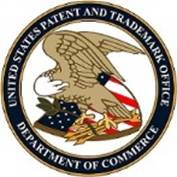 Setting and Adjusting Patent Fees during Fiscal Year 2020United States Department of CommerceUnited States Patent and Trademark Office August 3, 2020USPTO-F-1Section 10(a) of the Leahy-Smith America Invents Act (Act or AIA) as amended by the Study of Underrepresented Classes Chasing Engineering and Science Success Act of 2018 (SUCCESS Act), Pub. L. 115-273, 132 Stat. 4158, authorizes the director of the United States Patent and Trademark Office (Office or USPTO) to set or adjust by rule any patent fee established, authorized, or charged under 35 U.S.C. for any services performed, or materials furnished, by the Office. The SUCCESS Act extends the USPTO fee setting authority until September 16, 2026. Section 10 of the AIA prescribes that fees may be set or adjusted only to recover the aggregate estimated cost to the Office for processing, activities, services, and materials related to patents, including administrative costs of the Office with respect to such patent fees. Section 10 authority includes flexibility to set individual fees in a way that furthers key policy factors, while taking into account the cost of the respective services. Section 10(e) of the AIA sets forth the general requirements for rulemakings that set or adjust fees under this authority. The Office sets or adjusts 296 patent fees in total, including four fees that will be discontinued and five new fees, under section 10 of the AIA in the Final Rule, “Setting and Adjusting Patent Fees during Fiscal Year 2020,” 85 FR 46932 (August 3, 2020). The Final Rule sets or adjusts patent fees for large, small, and micro entities (any reference herein to “large entity” includes all entities other than those that have established entitlement to either a small or micro entity fee discount). For certain fee categories, small and micro entity fee rates are tiered, with small entities at a 50 percent discount and micro entities at a 75 percent discount. Small entity fee eligibility is based on the size or certain non-profit status of the applicant’s business and that of any other party holding rights in the invention. Micro entity fee eligibility is described in section 10(g) of the Act. Additionally, the Final Rule also provides for patent practitioners to periodically submit registration statements electronically, in order to maintain the accuracy of the practitioner directory by the Office of Enrollment and Discipline (OED). There is no fee associated with the registration statement. The Office prepared this Compliance Guide in accordance with the requirements of section 212 of the Small Business Regulatory Enforcement Fairness Act of 1996 (Pub. L. 104-121). The Office intends this Guide to serve as an introduction to the provisions of the Final Rule and more specifically the changes in patent fees most relevant to small entities (as defined in 37 CFR 1.27) and micro entities (as defined in 37 CFR 1.29), including independent patent applicants and holders.This Guide is organized as follows:DefinitionsFee ChangesBiennial Registration for Patent PractitionersHow to Pay FeesEffective DatesAvailable Resources This Guide does not supersede the Final Rule or any existing regulations or guidance issued in other agency regulations. The Final Rule remains the official record of the Office’s section 10 fee and procedural changes. For the full text of the Final Rule, see 85 FR 46932 (August 3, 2020). The contents of this document do not have the force and effect of law and are not meant to bind the public in any way. This document is intended only to provide clarity to the public regarding existing requirements under the law or agency policies.DefinitionsThe Final Rule does not alter the definition of a small entity established prior to the enactment of the AIA, nor does it alter the definition of a micro entity established in the AIA. An overview of each definition is presented below.Small EntityThe Office’s definition of a small entity for the purpose of paying small entity patent fees is established in 37 CFR 1.27, which is entitled “Definition of small entities and establishing status as a small entity to permit payment of small entity fees; when a determination of entitlement to small entity status and notification of loss of entitlement to small entity status are required; fraud on the Office.” Any party (person, small business concern who meets the size standard in13 CFR 121.801 through 13 CFR 121.805, or nonprofit organization) that is entitled to small entity status in accordance with the definitions set forth in 37 CFR 1.27(a) is entitled to a 50 percent discount on eligible fees. For the purpose of paying reduced fees under the authority of section 10, this definition does not change.Micro EntityThe Office’s definition of a micro entity for the purpose of paying micro entity patent fees was created by section 10(g) of the AIA. 125 Stat. at 318-19; see also 35 U.S.C. 123. The definition of micro entity established in the AIA includes limitations based on the number of previously filed applications, gross income, and ownership interests, as well as a separate provision concerning institutions of higher education. For the purpose of paying reduced fees under the authority of section 10, the Final Rule primarily tracks the eligibility requirements set forth in the law. With the implementation of micro entity fees in 2013, the Office set forth rules of practice pertaining to how an applicant can qualify for micro entity discounts. See Changes to Implement Micro Entity Status for Paying Patent Fees, 77 FR 75019 (Dec. 19, 2012).Fee ReductionsSmall Entities: The AIA provides that fees set or adjusted under section 10(a) “for filing, searching, examining, issuing, appealing, and maintaining patent applications and patents shall be reduced by 50 percent” with respect to the application of such fees to any “small entity” (as defined in 37 CFR 1.27) that qualifies for reduced fees under 35 U.S.C. 41(h)(1). 125 Stat. at 316-17. 35 U.S.C. 41(h)(1), in turn, provides that certain patent fees “shall be reduced by 50 percent” for a small business concern, as defined in section three of the SBA, and for any independent inventor or nonprofit organization, as defined in regulations described by the director. Of the 86 small entity fees affected in the Final Rule, 84 are adjusted, and two new small entity fees are established.Micro Entities: Section 10(b) of the Act provides that the fees set or adjusted under section 10(a) “for filing, searching, examining, issuing, appealing, and maintaining patent applications and patents shall be reduced ... by 75 percent with respect to the application of such fees to any micro entity as defined in [35 U.S.C.] 123.” 125 Stat. at 315-17. Of the 84 micro entity fees affected in the Final Rule, 83 are current fees that are adjusted, and one is a newly established micro entity fee set at a reduction of 75 percent from the large entity fee amounts.Fee ChangesThe Final Rule sets or adjusts patent fees consistent with section 10 authority and the Office’s rulemaking goals. The Final Rule does not implement any changes to the process of paying fees, nor does it introduce any new regulations by which entities eligible for fee reductions must comply.See the Table of Patent Fee Changes appended to this Guide for the full list of current and prior fee amounts as well as the dollar change in large entity fees. The table lists “Current Fees” for large, small, and micro entities and the “Final Patent Fee Schedule Fees” set in the Final Rule.This section of the Guide offers an overview of both new and restructured fee changes as well as a specific discussion of changes for small and micro entities.New and Restructured FeesThe Final Rule introduces five new fees, discontinues four fees, and revises all patent fees not covered by the targeted adjustments. An overview of the new fees created in the Final Rule is below.Surcharge - Non-DOCX Filing: The Office is implementing a new fee for utility non-provisional applications filed under 35 U.S.C. 111 and submitted in a format other than DOCX (structured text). This surcharge applies to filings that are submitted in an electronic document, such as a PDF, that is not saved in the DOCX format. It also applies to filings that are submitted non-electronically, in addition to the existing paper filing surcharge. The surcharge is being introduced for specifications, claims, and abstracts. This surcharge will be effective on January 1, 2022. The large entity fee is $400, and the small and micro entity fees are set to $200 and $100 respectively. Pro Hac Vice Admission: The Office is implementing a fee to appear pro hac vice in an AIA trial proceeding. The non-registered practitioner fee is for each proceeding that a non-registered practitioner requests admission to practice. If a non-registered practitioner requests admission to multiple AIA trial proceedings, multiple requests and fees will be required, one for each proceeding. Once a request is granted, the counsel is admitted for the entire duration of a proceeding, which may extend for several years (e.g., when an inter partes review proceeds to final written decision and, after appeal to the Federal Circuit, is remanded back to the Patent Trial and Appeal Board for further proceedings). The fee is $250. This fee is not eligible for small or micro entity discounts.Small and Micro Entity Fee ChangesAs noted above, all fees set or adjusted in the Final Rule are included in the Table of Patent Fee Changes appended to this Guide. The table lists “Current Fees” for large, small, and micro entities and the “Final Patent Fee Schedule Fees” set in the Final Rule. Fee Increases: Of the 86 small entity fees affected by the Final Rule, 84 fees were increased. Of the 84 micro entity fees affected in the Final Rule, 83 fees were increased.Notable fee increases for small and micro entities include:Maintenance fee surcharge increases by 213 percent for all stages and all entity types. The Office sets the surcharge for a late maintenance fee payment within six months following the due date at $250 for small entities and $125 for micro entities (fee codes 2554, 3554, 2555, 3555, 2556, 3556). It is the responsibility of the patentee to ensure maintenance fees are paid timely to prevent expiration of a patent. If a maintenance fee is not paid within the first six months of the year in which it can be paid, a maintenance fee reminder notice is sent to the fee address or correspondence address on record. At this point, a surcharge is required in addition to the maintenance fee in order to maintain a patent. Request for expedited examination of a design application fee increases by 78 percent. Fee codes 2802 and 3802 increase to $450 and $225 respectively.Both the utility and reissue issue fees increase by 20 percent. Utility issue fee codes 2501 and 3501 increase to $600 and $300 respectively. Reissue issue fee codes 2511 and 3511 increase to $600 and $300 respectively.First stage maintenance fees increase by 25 percent. Fee codes 2551 and 3551 increase to $1,000 and $500 respectively.AIA trial fees, while not eligible for entity type discounts, are increasing. The following fee rates are increasing: Inter partes review request fee - Up to 20 claims (23 percent) Inter partes review post-institution fee - Up to 20 claims (50 percent)Inter partes review request of each claim in excess of 20 (25 percent)Inter partes post-institution request of each claim in excess of 20 (25 percent) Post-grant or covered business method review request fee - Up to 20 claims (25 percent)Post-grant or covered business method review post-institution fee - Up to 20 claims (25 percent)Post-grant or covered business method review request of each claim in excess of 20 (27 percent)Post-grant or covered business method review post-institution request of each claim in excess of 20 (27 percent)Biennial Registration for Patent PractitionersEvery two years, registered patent practitioners, as well as individuals granted limited recognition under 37 CFR 11.9(b), will be required to file a registration statement with the OED director. Adequate notice will be provided and sent to patent practitioners in advance of the due date for electronically filing of the registration statement through the USPTO’s online system. The registration statement takes the place of the practitioner survey, which is currently administered on paper.  The USPTO anticipates that patent practitioners will first be required to submit a registration statement in the spring of 2022.  Practitioners will not be required to pay any fee at the time the registration statement is filed.  Patent practitioners will have the opportunity to certify that they have voluntarily completed a certain amount of continuing legal education (CLE).  CLE remains voluntary, but the OED director will be authorized to publish the CLE status of patent practitioners.How to Pay FeesAs noted above, the Final Rule does not change the way an applicant or other patent stakeholder pays patent fees to the USPTO.Any fee adjusted by the Final Rule that is paid on or after the effective date of the Final Rule, except for the amendment to § 1.16(u)—which is effective on January 1, 2022—is subject to the new fee amount. The amount of the fee to be paid for a given item will be determined by the time of filing of that item with the Office. The time of filing will be determined either according to the date of receipt in the Office (37 CFR 1.6) or the date reflected on a proper Certificate of Mailing or Transmission, where such a certificate is authorized under 37 CFR 1.8. Use of a Certificate of Mailing or Transmission is not authorized for items that are specifically excluded from the provisions of 37 CFR 1.8. Items for which a Certificate of Mailing or Transmission under 37 CFR 1.8 is not authorized include, for example, filing of national and international applications for patents. See 37 CFR 1.8(a)(2).Patent-related correspondence delivered by the “Priority Mail Express®” Post Office to Addressee service of the United States Postal Service (USPS) is considered filed or received by the USPTO on the date of deposit with the USPS. See 37 CFR 1.10(a)(1). The date of deposit with the USPS is shown by the “date accepted” on the “Priority Mail Express” label or other official USPS notation.Applicants should continue to follow the guidance issued by the USPTO concerning fee payment processes and procedures. See the learning and resources section of the USPTO website for more information.Effective DatesThe fees set in the Final Rule are effective on October 2, 2020, except for the non-DOCX filing surcharge—the amendment to § 1.16(u)—which is effective on January 1, 2022.Available ResourcesSetting and Adjusting Patent Fees during Fiscal Year 2020, 85 FR 46932 (August 3, 2020)Setting and Adjusting Patent Fees during Fiscal Year 2017, 82 FR 52780 (Nov. 14, 2017)Changes to Implement Micro Entity Status for Paying Patent Fees, 77 FR 75019 (Dec. 19, 2012) Setting and Adjusting Patent Fees, 78 FR 4212 (Jan. 18, 2013)USPTO Fees & payment FAQs USPTO Quick Start Guide: EFS-Web Fee Payment USPTO Fees and Budgetary IssuesUSPTO Inventor and entrepreneur resourcesUSPTO Fees and paymentAppendix AUSPTO Section 10 Fee Setting – Table of Patent Fee ChangesFee Code37 CFRDescriptionCurrent FeesCurrent FeesCurrent FeesFinal Patent Fee ScheduleFinal Patent Fee ScheduleFinal Patent Fee ScheduleIncrease/(Decrease)Increase/(Decrease)Increase/(Decrease)Percentage ChangePercentage ChangePercentage ChangeFee Code37 CFRDescriptionLarge Entity FeeSmall Entity FeeMicro Entity FeeLarge Entity FeeSmall Entity FeeMicro Entity FeeLarge Entity FeeSmall Entity FeeMicro Entity FeeLarge Entity FeeSmall Entity FeeMicro Entity FeeFee Code37 CFRDescriptionLarge Entity FeeSmall Entity FeeMicro Entity FeeLarge Entity FeeSmall Entity FeeMicro Entity FeeLarge Entity FeeSmall Entity FeeMicro Entity FeeLarge Entity FeeSmall Entity FeeMicro Entity FeeFee Code37 CFRDescriptionLarge Entity FeeSmall Entity FeeMicro Entity FeeLarge Entity FeeSmall Entity FeeMicro Entity FeeLarge Entity FeeSmall Entity FeeMicro Entity FeeLarge Entity FeeSmall Entity FeeMicro Entity FeePatent Application Filing FeesPatent Application Filing FeesPatent Application Filing Fees1011/2011/30111.16(a)Basic Filing fee - Utility (paper filing also requires non-electronic filing fee under 1.16(t))$300 $150 $75 $320 $160 $80 $20 $10 $5 7%7%7%40111.16(a)Basic filing fee - Utility (electronic filing for small entities)n/a$75 n/an/a$80 n/an/a$5 n/an/a7%n/a1012/2012/30121.16(b)Basic Filing Fee - Design$200 $100 $50 $220 $110 $55 $20 $10 $5 10%10%10%1017/2017/30171.16(b)Basic Filing Fee - Design (CPA)$200 $100 $50 $220 $110 $55 $20 $10 $5 10%10%10%1013/2013/30131.16(c)Basic Filing Fee - Plant$200 $100 $50 $220 $110 $55 $20 $10 $5 10%10%10%1005/2005/30051.16(d)Provisional Application Filing Fee$280 $140 $70 $300 $150 $75 $20 $10 $5 7%7%7%1014/2014/30141.16(e)Basic Filing Fee - Reissue$300 $150 $75 $320 $160 $80 $20 $10 $5 7%7%7%1019/2019/30191.16(e)Basic Filing Fee - Reissue (Design CPA)$300 $150 $75 $320 $160 $80 $20 $10 $5 7%7%7%1051/2051/30511.16(f)Surcharge - Late Filing Fee, Search Fee, Examination Fee, Inventor's Oath or Declaration, or Application Filed Without at least One Claim or by Reference$160 $80 $40 no changeno changeno changeno changeno changeno changeno changeno changeno change1052/2052/30521.16(g)Surcharge - Late Provisional Filing Fee or Cover Sheet $60 $30 $15 no changeno changeno changeno changeno changeno changeno changeno changeno change1053/2053/30531.17(i)(1)Non-English Translation $140 $70 $35 no changeno changeno changeno changeno changeno changeno changeno changeno change1201/2201/32011.16(h)Each Independent Claim in Excess of Three$460 $230 $115 $480 $240 $120 $20 $10 $5 4%4%4%1204/2204/32041.16(h)Each Reissue Independent Claim in Excess of Three$460 $230 $115 $480 $240 $120 $20 $10 $5 4%4%4%1202/2202/32021.16(i)Each Claim in Excess of 20$100 $50 $25 no changeno changeno changeno changeno changeno changeno changeno changeno change1205/2205/32051.16(i)Each Reissue Claim in Excess of 20$100 $50 $25 no changeno changeno changeno changeno changeno changeno changeno changeno change1203/2203/32031.16(j)Multiple Dependent Claim$820 $410 $205 $860 $430 $215 $40 $20 $10 5%5%5%1081/2081/30811.16(s)Utility Application Size Fee - for Each Additional 50 Sheets That Exceeds 100 Sheets$400 $200 $100 $420 $210 $105 $20 $10 $5 5%5%5%1082/2082/30821.16(s)Design Application Size Fee - for Each Additional 50 Sheets That Exceeds 100 Sheets$400 $200 $100 $420 $210 $105 $20 $10 $5 5%5%5%1083/2083/30831.16(s)Plant Application Size Fee - for Each Additional 50 Sheets That Exceeds 100 Sheets$400 $200 $100 $420 $210 $105 $20 $10 $5 5%5%5%1084/2084/30841.16(s)Reissue Application Size Fee - for Each Additional 50 Sheets That Exceeds 100 Sheets$400 $200 $100 $420 $210 $105 $20 $10 $5 5%5%5%1085/2085/30851.16(s)Provisional Application Size Fee - for Each Additional 50 Sheets That Exceeds 100 Sheets$400 $200 $100 $420 $210 $105 $20 $10 $5 5%5%5%New Fee Code1.16(u)Surcharge - Non-DOCX Filingn/an/an/a$400 $200 $100 $400 $200 $100 n/an/an/aNew Fee Code1.16(u)Surcharge - Non-DOCX Filing - (electronic filing for small entities)n/an/an/an/a$200 n/an/a$200 n/an/an/an/a1091/2091/30911.21(o)(1)Submission of sequence listings of 300MB to 800MB $1,000 $500 $250 $1,060 $530 $265 $60 $30 $15 6%6%6%1092/2092/30921.21(o)(2)Submission of sequence listings of more than 800 MB$10,000 $5,000 $2,500 $10,500 $5,250 $2,625 $500 $250 $125 5%5%5%Patent Search FeesPatent Search Fees1111/2111/31111.16(k)Utility Search Fee$660 $330 $165 $700 $350 $175 $40 $20 $10 6%6%6%1112/2112/31121.16(l)Design Search Fee$160 $80 $40 no changeno changeno changeno changeno changeno changeno changeno changeno change1113/2113/31131.16(m)Plant Search Fee$420 $210 $105 $440 $220 $110 $20 $10 $5 5%5%5%1114/2114/31141.16(n)Reissue Search Fee$660 $330 $165 $700 $350 $175 $40 $20 $10 6%6%6%Patent Examination FeesPatent Examination Fees1311/2311/33111.16(o)Utility Examination Fee$760 $380 $190 $800 $400 $200 $40 $20 $10 5%5%5%1312/2312/33121.16(p)Design Examination Fee$600 $300 $150 $640 $320 $160 $40 $20 $10 7%7%7%1313/2313/33131.16(q)Plant Examination Fee$620 $310 $155 $660 $330 $165 $40 $20 $10 6%6%6%1314/2314/33141.16(r)Reissue Examination Fee$2,200 $1,100 $550 $2,320 $1,160 $580 $120 $60 $30 5%5%5%Patent Post-Allowance FeesPatent Post-Allowance FeesPatent Post-Allowance Fees1501/2501/35011.18(a)(1)Utility Issue Fee$1,000 $500 $250 $1,200 $600 $300 $200 $100 $50 20%20%20%1511/2511/35111.18(a)(1)Reissue Issue Fee$1,000 $500 $250 $1,200 $600 $300 $200 $100 $50 20%20%20%1502/2502/35021.18(b)(1)Design Issue Fee$700 $350 $175 $740 $370 $185 $40 $20 $10 6%6%6%1503/2503/35031.18(c)(1)Plant Issue Fee$800 $400 $200 $840 $420 $210 $40 $20 $10 5%5%5%n/a1.18(d)(1)Publication Fee for Early, Voluntary, or Normal Publication$0 $0 $0 no changeno changeno changeno changeno changeno changeno changeno changeno change1505/2505/35051.18(d)(3)Publication Fee for Republication$300 $300 $300 $320 $320 $320 $20 $20 $20 7%7%7%Patent Extension of Time FeesPatent Extension of Time FeesPatent Extension of Time Fees1251/2251/32511.17(a)(1)Extension for Response Within First Month$200 $100 $50 $220 $110 $55 $20 $10 $5 10%10%10%1252/2252/32521.17(a)(2)Extension for Response Within Second Month$600 $300 $150 $640 $320 $160 $40 $20 $10 7%7%7%1253/2253/32531.17(a)(3)Extension for Response Within Third Month$1,400 $700 $350 $1,480 $740 $370 $80 $40 $20 6%6%6%1254/2254/32541.17(a)(4)Extension for Response Within Fourth Month$2,200 $1,100 $550 $2,320 $1,160 $580 $120 $60 $30 5%5%5%1255/2255/32551.17(a)(5)Extension for Response Within Fifth Month$3,000 $1,500 $750 $3,160 $1,580 $790 $160 $80 $40 5%5%5%Patent Maintenance FeesPatent Maintenance Fees1551/2551/35511.20(e)For Maintaining an Original or Any Reissue Patent, Due at 3.5 years $1,600 $800 $400 $2,000 $1,000 $500 $400 $200 $100 25%25%25%1552/2552/35521.20(f)For Maintaining an Original or Any Reissue Patent, Due at 7.5 years $3,600 $1,800 $900 $3,760 $1,880 $940 $160 $80 $40 4%4%4%1553/2553/35531.20(g)For Maintaining an Original or Any Reissue Patent, Due at 11.5 years $7,400 $3,700 $1,850 $7,700 $3,850 $1,925 $300 $150 $75 4%4%4%1554/2554/35541.20(h)Surcharge - 3.5 year - Late Payment Within 6 Months$160 $80 $40 $500 $250 $125 $340 $170 $85 213%213%213%1555/2555/35551.20(h)Surcharge - 7.5 year - Late Payment Within 6 Months$160 $80 $40 $500 $250 $125 $340 $170 $85 213%213%213%1556/2556/35561.20(h)Surcharge - 11.5 year - Late Payment Within 6 Months$160 $80 $40 $500 $250 $125 $340 $170 $85 213%213%213%1558/2558/35581.17(m)Petition for the Delayed Payment of the Fee for Maintaining a Patent in Force$2,000 $1,000 $500 $2,100 $1,050 $525 $100 $50 $25 5%5%5%Miscellaneous Patent FeesMiscellaneous Patent Fees1801/2801/38011.17(e)(1)Request for Continued Examination (RCE) - 1st Request (see 37 CFR 1.114)$1,300 $650 $325 $1,360 $680 $340 $60 $30 $15 5%5%5%1820/2820/38201.17(e)(2)Request for Continued Examination (RCE) - 2nd and Subsequent Request (see 37 CFR 1.114)$1,900 950 $475 $2,000 $1,000 $500 $100 $50 $25 5%5%5%1817/2817/38171.17(c)Request for Prioritized Examination$4,000 $2,000 $1,000 $4,200 $2,100 $1,050 $200 $100 $50 5%5%5%1819/2819/38191.17(d)Correction of Inventorship After First Action on Merits$600 $300 $150 $640 $320 $160 $40 $20 $10 7%7%7%1830/2830/38301.17(i)(1)Processing Fee, Except in Provisional Applications$140 $70 $35 no changeno changeno changeno changeno changeno changeno changeno changeno change1808/2808/38081.17(i)(2)Other Publication Processing Fee$130 $130 $130 $140 $140 $140 $10 $10 $10 8%8%8%1803/2803/38031.17(i)(2)Request for Voluntary Publication or Republication $130 $130 $130 $140 $140 $140 $10 $10 $10 8%8%8%1802/2802/38021.17(k)Request for Expedited Examination of a Design Application $900 $450 $225 $1,600 $800 $400 $700 $350 $175 78%78%78%1818/28181.17(o)Document Fee For Third-Party Submissions (see 37 CFR 1.290(f))$180 $90 $90 no changeno changeno changeno changeno changeno changeno changeno changeno change1806/2806/38061.17(p)Submission of an Information Disclosure Statement$240 $120 $60 $260 $130 $65 $20 $10 $5 8%8%8%1807/2807/38071.17(q)Processing Fee for Provisional Applications $50 $50 $50 no changeno changeno changeno changeno changeno changeno changeno changeno change1809/2809/38091.17(r)Filing a Submission After Final Rejection (see 37 CFR 1.129(a)) $840 $420 $210 $880 $440 $220 $40 $20 $10 5%5%5%1810/2810/38101.17(s)For Each Additional Invention to be Examined (see 37 CFR 1.129(b)) $840 $420 $210 $880 $440 $220 $40 $20 $10 5%5%5%Post Issuance FeesPost Issuance Fees1811/2811/38111.20(a)Certificate of Correction$150 $150 $150 $160 $160 $160 $10 $10 $10 7%7%7%18161.20(b)Processing Fee for Correcting Inventorship in a Patent$150 $150 $150 $160 $160 $160 $10 $10 $10 7%7%7%1831/2831/38311.20(c)(1)Ex Parte Reexamination (§ 1.510(a)) Streamlined$6,000 $3,000 $1,500*$6,300 $3,150 $1,575*$300 $150 $75 5%5%5%1812/2812/38121.20(c)(2)Ex Parte Reexamination (§ 1.510(a)) Non-Streamlined$12,000 $6,000 $3,000*$12,600 $6,300 $3,150*$600 $300 $150 5%5%5%1812/2812/38121.20(c)(7)Refused request for ex parte Reexamination$3,600 $1,800 $900*$3,780 $1,890 $945*$180 $90 $45 5%5%5%1821/2821/38211.20(c)(3)Each Reexamination Independent Claim in Excess of Three and Also in Excess of the Number of Such Claims in the Patent Under Reexamination$460 $230 $115 $480 $240 $120 $20 $10 $5 4%4%4%1822/2822/38221.20(c)(4)Each Reexamination Claim in Excess of 20 and Also in Excess of the Number of Claims in the Patent Under Reexamination$100 $50 $25 no changeno changeno changeno changeno changeno changeno changeno changeno change18141.20(d)Statutory Disclaimer, Including Terminal Disclaimer$160 $160 $160 $170 $170 $170 $10 $10 $10 6%6%6%1826/2826/38261.20(k)(1)Request for Supplemental Examination$4,400 $2,200 $1,100 $4,620 $2,310 $1,155 $220 $110 $55 5%5%5%1827/2827/38271.20(k)(2)Reexamination Ordered as a Result of Supplemental Examination$12,100 $6,050 $3,025 $12,700 $6,350 $3,175 $600 $300 $150 5%5%5%1828/2828/38281.20(k)(3)(i)Supplemental Examination Document Size Fee - for Nonpatent Document Having Between 21 and 50 Sheets$180 $90 $45 no changeno changeno changeno changeno changeno changeno changeno changeno change1829/2829/38291.20(k)(3)(ii)Supplemental Examination Document Size Fee - for Each Additional 50 Sheets or a Fraction Thereof in a Nonpatent Document$280 $140 $70 $300 $150 $75 $20 $10 $5 7%7%7%* Third-Party Filers Are Not Eligible for the Micro Entity Fee.* Third-Party Filers Are Not Eligible for the Micro Entity Fee.* Third-Party Filers Are Not Eligible for the Micro Entity Fee.* Third-Party Filers Are Not Eligible for the Micro Entity Fee.* Third-Party Filers Are Not Eligible for the Micro Entity Fee.* Third-Party Filers Are Not Eligible for the Micro Entity Fee.* Third-Party Filers Are Not Eligible for the Micro Entity Fee.* Third-Party Filers Are Not Eligible for the Micro Entity Fee.* Third-Party Filers Are Not Eligible for the Micro Entity Fee.* Third-Party Filers Are Not Eligible for the Micro Entity Fee.* Third-Party Filers Are Not Eligible for the Micro Entity Fee.* Third-Party Filers Are Not Eligible for the Micro Entity Fee.* Third-Party Filers Are Not Eligible for the Micro Entity Fee.* Third-Party Filers Are Not Eligible for the Micro Entity Fee.* Third-Party Filers Are Not Eligible for the Micro Entity Fee.Patent Trial and Appeal FeesPatent Trial and Appeal FeesPatent Trial and Appeal Fees1405/2405/340541.20(a)Petitions to the Chief Administrative Patent Judge Under 37 CFR 41.3$400 $400 $400 $420 $420 $420 $20 $20 $20 5%5%5%1401/2401/340141.20(b)(1)Notice of Appeal$800 $400 $200*$840 $420 $210 $40 $20 $10 5%5%5%n/a41.20(b)(2)(i)Filing a Brief in Support of an Appeal$0 $0 $0 no changeno changeno changeno changeno changeno changeno changeno changeno change1404/2404/340441.20(b)(2)(ii)Filing a Brief in Support of an Appeal in an Inter Partes Reexamination Proceeding$2,000 $1,000 $500*$2,100 $1,050 $525 $100 $50 $25 5%5%5%1403/2403/340341.20(b)(3)Request for Oral Hearing$1,300 $650 $325*$1,360 $680 $340 $60 $30 $15 5%5%5%1413/2413/341341.20(b)(4)Forwarding an Appeal in an Application or Ex Parte Reexamination Proceeding to the Board$2,240 $1,120 $560*$2,360 $1,180 $590*$120 $60 $30 5%5%5%1406/2406/340642.15(a)(1)Inter Partes Review Request Fee - Up to 20 Claims$15,500 $15,500 $15,500 $19,000 $19,000 $19,000 $3,500 $3,500 $3,500 23%23%23%1414/2414/341442.15(a)(2)Inter Partes Review Post-Institution Fee - Up to 15 Claims$15,000 $15,000 $15,000 n/an/an/an/an/an/an/an/an/a141442.15(a)(2)Inter Partes Review Post-Institution Fee - Up to 20 Claimsn/an/an/a$22,500 $22,500 $22,500 n/an/an/an/an/an/a140742.15(a)(3)Inter Partes Review Request of Each Claim in Excess of 20$300 $300 $300 $375 $375 $375 $75 $75 $75 25%25%25%141542.15(a)(4)Inter Partes Post-Institution Request of Each Claim in Excess of 15$600 $600 $600 n/an/an/an/an/an/an/an/an/a141542.15(a)(4)Inter Partes Post-Institution Request of Each Claim in Excess of 20n/an/an/a$750 $750 $750 n/an/an/an/an/an/a1408/2408/340842.15(b)(1)Post-Grant or Covered Business Method Review Request Fee - Up to 20 Claims$16,000 $16,000 $16,000 $20,000 $20,000 $20,000 $4,000 $4,000 $4,000 25%25%25%1416/2416/341642.15(b)(2)Post-Grant or Covered Business Method Review Post-Institution Fee - Up to 15 Claims$22,000 $22,000 $22,000 n/an/an/an/an/an/an/an/an/a141642.15(b)(2)Post-Grant or Covered Business Method Review Post-Institution Fee - Up to 20 Claimsn/an/an/a$27,500 $27,500 $27,500 n/an/an/an/an/an/a140942.15(b)(3)Post-Grant or Covered Business Method Review Request of Each Claim in Excess of 20$375 $375 $375 $475 $475 $475 $100 $100 $100 27%27%27%141742.15(b)(4)Post-Grant or Covered Business Method Review Post-Institution Request of Each Claim in Excess of 15$825 $825 $825 n/an/an/an/an/an/an/an/an/a141742.15(b)(4)Post-Grant or Covered Business Method Review Post-Institution Request of Each Claim in Excess of 20n/an/an/a$1,050 $1,050 $1,050 n/an/an/an/an/an/a141242.15(c)(1)Petition for a Derivation Proceeding$400 $400 $400 $420 $420 $420 $20 $20 $20 5%5%5%141142.15(d)Request to Make a Settlement Agreement Available and Other Requests Filed in a Patent Trial Proceeding$400 $400 $400 $420 $420 $420 $20 $20 $20 5%5%5%New Fee Code42.15(e)Pro Hac Vice Admission Feen/an/an/a$250 $250 $250 $250 $250 $250 n/an/an/a* Third-Party Filers Are Not Eligible for the Micro Entity Fee.* Third-Party Filers Are Not Eligible for the Micro Entity Fee.* Third-Party Filers Are Not Eligible for the Micro Entity Fee.* Third-Party Filers Are Not Eligible for the Micro Entity Fee.* Third-Party Filers Are Not Eligible for the Micro Entity Fee.* Third-Party Filers Are Not Eligible for the Micro Entity Fee.* Third-Party Filers Are Not Eligible for the Micro Entity Fee.* Third-Party Filers Are Not Eligible for the Micro Entity Fee.* Third-Party Filers Are Not Eligible for the Micro Entity Fee.* Third-Party Filers Are Not Eligible for the Micro Entity Fee.* Third-Party Filers Are Not Eligible for the Micro Entity Fee.* Third-Party Filers Are Not Eligible for the Micro Entity Fee.* Third-Party Filers Are Not Eligible for the Micro Entity Fee.* Third-Party Filers Are Not Eligible for the Micro Entity Fee.* Third-Party Filers Are Not Eligible for the Micro Entity Fee.Patent Petition FeesPatent Petition Fees1462/2462/34621.17(f)Petitions Requiring the Petition Fee Set Forth in 37 CFR 1.17(f) (Group I)$400 $200 $100 $420 $210 $105 $20 $10 $5 5%5%5%1463/2463/34631.17(g)Petitions Requiring the Petition Fee Set Forth in 37 CFR 1.17(g) (Group II)$200 $100 $50 $220 $110 $55 $20 $10 $5 10%10%10%1464/2464/34641.17(h)Petitions Requiring the Petition Fee Set Forth in 37 CFR 1.17(h) (Group III)$140 $70 $35 no changeno changeno changeno changeno changeno changeno changeno changeno change1453/2453/34531.17(m)Petition for Revival of an Abandoned Application for a Patent, for the Delayed Payment of the Fee for Issuing Each Patent, or for the Delayed Response by the Patent Owner in any Reexamination Proceeding$2,000 $1,000 $500 $2,100 $1,050 $525 $100 $50 $25 5%5%5%1454/2454/34541.17(m)Petition for the Delayed Submission of a Priority or Benefit Claim$2,000 $1,000 $500 $2,100 $1,050 $525 $100 $50 $25 5%5%5%1783/2783/37831.17(t)Petition to Convert an International Design Application to a Design Application Under 35 U.S.C. Chapter 16$180 $90 $45 no changeno changeno changeno changeno changeno changeno changeno changeno change1784/2784/37841.17(m)Petition to Excuse Applicant's Failure to Act Within Prescribed Time Limits in an International Design Application$2,000 $1,000 $500 $2,100 $1,050 $525 $100 $50 $25 5%5%5%1455/2455/34551.18(e)Filing an Application for Patent Term Adjustment $200 $200 $200 $210 $210 $210 $10 $10 $10 5%5%5%1456/2456/34561.18(f)Request for Reinstatement of Term Reduced $400 $400 $400 $420 $420 $420 $20 $20 $20 5%5%5%1824/2824/38241.20(c)(6)Petitions in a Reexamination Proceeding, Except for those Specifically Enumerated in 37 CFR 1.550(i) and 1.937(d)$1,940 $970 $485*$2,040 $1,020 $510 $100 $50 $25 5%5%5%1457/2457/34571.20(j)(1)Extension of Term of Patent $1,120 $1,120 $1,120 $1,180 $1,180 $1,180 $60 $60 $60 5%5%5%1458/2458/34581.20(j)(2)Initial Application for Interim Extension (see 37 CFR 1.790) $420 $420 $420 $440 $440 $440 $20 $20 $20 5%5%5%1459/2459/34591.20(j)(3)Subsequent Application for Interim Extension (see 37 CFR 1.790) $220 $220 $220 $230 $230 $230 $10 $10 $10 5%5%5%* Third-Party Filers Are Not Eligible for the Micro Entity Fee.* Third-Party Filers Are Not Eligible for the Micro Entity Fee.* Third-Party Filers Are Not Eligible for the Micro Entity Fee.* Third-Party Filers Are Not Eligible for the Micro Entity Fee.* Third-Party Filers Are Not Eligible for the Micro Entity Fee.* Third-Party Filers Are Not Eligible for the Micro Entity Fee.* Third-Party Filers Are Not Eligible for the Micro Entity Fee.* Third-Party Filers Are Not Eligible for the Micro Entity Fee.* Third-Party Filers Are Not Eligible for the Micro Entity Fee.* Third-Party Filers Are Not Eligible for the Micro Entity Fee.* Third-Party Filers Are Not Eligible for the Micro Entity Fee.* Third-Party Filers Are Not Eligible for the Micro Entity Fee.* Third-Party Filers Are Not Eligible for the Micro Entity Fee.* Third-Party Filers Are Not Eligible for the Micro Entity Fee.* Third-Party Filers Are Not Eligible for the Micro Entity Fee.PCT Fees - National StagePCT Fees - National Stage1631/2631/36311.492(a)Basic National Stage Fee$300 $150 $75 $320 $160 $80 $20 $10 $5 7%7%7%n/a1.492(b)(1)National Stage Search Fee - U.S. was the ISA or IPEA and All Claims Satisfy PCT Article 33(1)-(4)$0 $0 $0 no changeno changeno changeno changeno changeno changeno changeno changeno change1641/2641/36411.492(b)(2)National Stage Search Fee - U.S. Was the ISA$140 $70 $35 no changeno changeno changeno changeno changeno changeno changeno changeno change1642/2642/36421.492(b)(3)National Stage Search Fee - Search Report Prepared and Provided to USPTO$520 $260 $130 $540 $270 $135 $20 $10 $5 4%4%4%1632/2632/36321.492(b)(4)National Stage Search Fee - All Other Situations$660 $330 $165 $700 $350 $175 $40 $20 $10 6%6%6%n/a1.492(c)(1)National Stage Examination Fee - U.S. was the ISA or IPEA and All Claims Satisfy PCT Article 33(1)-(4)$0 $0 $0 no changeno changeno changeno changeno changeno changeno changeno changeno change1633/2633/36331.492(c)(2)National Stage Examination Fee - All Other Situations$760 $380 $190 $800 $400 $200 $40 $20 $10 5%5%5%1614/2614/36141.492(d)Each Independent Claim in Excess of Three$460 $230 $115 $480 $240 $120 $20 $10 $5 4%4%4%1615/2615/36151.492(e)Each Claim in Excess of 20$100 $50 $25 no changeno changeno changeno changeno changeno changeno changeno changeno change1616/2616/36161.492(f)Multiple Dependent Claim$820 $410 $205 $860 $430 $215 $40 $20 $10 5%5%5%1617/2617/36171.492(h)Search Fee, Examination Fee or Oath or Declaration After the Date of Commencement of the National Stage$140 $70 $35 $160 $80 $40 $20 $10 $5 14%14%14%1618/2618/36181.492(i)English Translation After Thirty Months From Priority Date$140 $70 $35 no changeno changeno changeno changeno changeno changeno changeno changeno change1681/2681/36811.492(j)National Stage Application Size Fee - for Each Additional 50 Sheets That Exceeds 100 Sheets$400 $200 $100 $420 $210 $105 $20 $10 $5 5%5%5%PCT Fees - International StagePCT Fees - International StagePCT Fees - International Stage1601/2601/36011.445(a)(1)(i)(A)Transmittal Fee$240 $120 $60 $260 $130 $65 $20 $10 $5 8%8%8%1602/2602/36021.445(a)(2)(i)Search Fee - Regardless of Whether There is a Corresponding Application (see 35 U.S.C. 361(d) and PCT Rule 16)$2,080 $1,040 $520 $2,180 $1,090 $545 $100 $50 $25 5%5%5%1604/2604/36041.445(a)(3)(i)Supplemental Search Fee When Required, per Additional Invention$2,080 $1,040 $520 $2,180 $1,090 $545 $100 $50 $25 5%5%5%1621/2621/36211.445(a)(4)(i)Transmitting Application to Intl. Bureau to Act as Receiving Office$240 $120 $60 $260 $130 $65 $20 $10 $5 8%8%8%1605/2605/36051.482(a)(1)(i)Preliminary Examination Fee - U.S. Was the ISA$600 $300 $150 $640 $320 $160 $40 $20 $10 7%7%7%1606/2606/36061.482(a)(1)(ii)Preliminary Examination Fee - U.S. Was Not the ISA$760 $380 $190 $800 $400 $200 $40 $20 $10 5%5%5%1607/2607/36071.482(a)(2)(i)Supplemental Examination Fee per Additional Invention$600 $300 $150 $640 $320 $160 $40 $20 $10 7%7%7%16191.481Late Payment Feevariablevariablevariableno changeno changeno changeno changeno changeno changeno changeno changeno change1627/2627/36271.445(a)(5) and 1.482(c)Late Furnishing Fee for Providing a Sequence Listing in Response to an Invitation Under PCT Rule 13ter$300 $150 $75 $320 $160 $80 $20 $10 $5 7%7%7%Hague International Design Application FeesHague International Design Application FeesHague International Design Application Fees1781/2781/37811.1031(a)Hague International Design Application - Transmittal Fee$120 $60 $30 no changeno changeno changeno changeno changeno changeno changeno changeno change1791/2791/3791International Design Application First Part U.S. Designation Fee$960 $480 $240 $1,020 $510 $255 $60 $30 $15 6%6%6%1792/2792/3792(Part II Designation Fee) Issue Fee Paid Through the International Bureau in an International Design Application$700 $350 $175 $740 $370 $185 $40 $20 $10 6%6%6%Patent Service FeesPatent Service Fees80011.19(a)(1)Printed Copy of Patent W/O Color, Delivery by USPS, USPTO Box, or Electronic Means$3 $3 $3 no changeno changeno changeno changeno changeno changeno changeno changeno change80031.19(a)(2)Printed Copy of Plant Patent in Color$15 $15 $15 no changeno changeno changeno changeno changeno changeno changeno changeno change80041.19(a)(3)Color Copy of Patent (Other Than Plant Patent) Containing a Color Drawing$25 $25 $25 no changeno changeno changeno changeno changeno changeno changeno changeno change80051.19(a)(1)Patent Application Publication (PAP)$3 $3 $3 no changeno changeno changeno changeno changeno changeno changeno changeno change80071.19(b)(1)(i)(A) and (ii)(A)Copy of Patent Application as Filed$35 $35 $35 no changeno changeno changeno changeno changeno changeno changeno changeno change80101.19(b)(1)(i)(D)Individual Application Documents, Other Than Application as Filed, per Document$25 $25 $25 no changeno changeno changeno changeno changeno changeno changeno changeno change80511.19(b)(1)(i)(B)Copy Patent File Wrapper, Paper Medium, Any Number of Sheets$280 $280 $280 $290 $290 $290 $10 $10 $10 4%4%4%80521.19(b)(1)(ii)(B)Copy Patent File Wrapper, Electronic Medium, Any Size or Provided Electronically$55 $55 $55 $60 $60 $60 $5 $5 $5 9%9%9%80131.19(b)(3)Copy of Office Records, Except Copies of Applications as Filed$25 $25 $25 no changeno changeno changeno changeno changeno changeno changeno changeno change80141.19(b)(4)For Assignment Records, Abstract of Title and Certification, per Patent$35 $35 $35 no changeno changeno changeno changeno changeno changeno changeno changeno change89041.19(c)Library Service$50 $50 $50 no changeno changeno changeno changeno changeno changeno changeno changeno change80171.19(f)Copy of Non-U.S. Document$25 $25 $25 no changeno changeno changeno changeno changeno changeno changeno changeno change80201.21(e)International Type Search Report$40 $40 $40 no changeno changeno changeno changeno changeno changeno changeno changeno changen/a1.21(h)(1)Recording Each Patent Assignment, Agreement or Other Paper, per Property – if Submitted Electronically$0 $0 $0 no changeno changeno changeno changeno changeno changeno changeno changeno change80211.21(h)(2)Recording Each Patent Assignment, Agreement or Other Paper, per Property – if Not Submitted Electronically$50 $50 $50 no changeno changeno changeno changeno changeno changeno changeno changeno change80221.21(i)Publication in Official Gazette$25 $25 $25 no changeno changeno changeno changeno changeno changeno changeno changeno change80261.21(n)Handling Fee for Incomplete or Improper Application$130 $130 $130 $140 $140 $140 $10 $10 $10 8%8%8%80531.21(p)Additional Fee for Overnight Delivery$40 $40 $40 no changeno changeno changeno changeno changeno changeno changeno changeno change80541.21(q) Additional Fee for Expedited Service$160 $160 $160 $170 $170 $170 $10 $10 $10 6%6%6%80571.19(j)Copy of Patent Technology Monitoring Team (PTMT) patent bibliographic extract and other DVD (optical disc)$50 $50 $50 discontinuediscontinuediscontinuen/an/an/an/an/an/a80581.19(k)Copy of U.S. patent custom data extracts$100 $100 $100 discontinuediscontinuediscontinuen/an/an/an/an/an/a80591.19(l)Copy of selected technology reports, miscellaneous technology areas$30 $30 $30 discontinuediscontinuediscontinuen/an/an/an/an/an/aPatent Enrollment FeesPatent Enrollment Fees90011.21(a)(1)(i)Application Fee (Non-Refundable)$100 $100 $100 $110 $110 $110 $10 $10 $10 10%10%10%90031.21(a)(2)(i)On Registration to Practice Under §11.6$200 $200 $200 $210 $210 $210 $10 $10 $10 5%5%5%90261.21(a)(2)(ii)On Grant of Limited Recognition Under §11.9(b)$200 $200 $200 $210 $210 $210 $10 $10 $10 5%5%5%90051.21(a)(4)(i)Certificate of Good Standing as an Attorney or Agent, Standard$40 $40 $40 no changeno changeno changeno changeno changeno changeno changeno changeno change90061.21(a)(4)(ii)Certificate of Good Standing as an Attorney or Agent, Suitable for Framing$50 $50 $50 no changeno changeno changeno changeno changeno changeno changeno changeno change90101.21(a)(1)(ii)(A)For Test Administration by Commercial Entity$200 $200 $200 $210 $210 $210 $10 $10 $10 5%5%5%90111.21(a)(1)(ii)(B)For Test Administration by the USPTO$450 $450 $450 $470 $470 $470 $20 $20 $20 4%4%4%90121.21(a)(5)(i)Review of Decision by the Director of Enrollment and Discipline Under §11.2(c)$400 $400 $400 $420 $420 $420 $20 $20 $20 5%5%5%90131.21(a)(5)(ii)Review of Decision of the Director of Enrollment and Discipline Under §11.2(d)$400 $400 $400 $420 $420 $420 $20 $20 $20 5%5%5%90141.21(a)(10)(i)On Petition for Reinstatement by a Person Excluded or Suspended on Ethical Grounds, or Excluded on Consent from Practice before the Office$1,600 $1,600 $1,600 $1,680 $1,680 $1,680 $80 $80 $80 5%5%5%90041.21(a)(9)(ii)Administrative Reinstatement Fee$200 $200 $200 $210 $210 $210 $10 $10 $10 5%5%5%90201.21(a)(9)(i)Delinquency Fee$50 $50 $50 no changeno changeno changeno changeno changeno changeno changeno changeno change9024 1.21(k) Unspecified Other Services, Excluding Laborat costat costat costno changeno changeno changeno changeno changeno changeno changeno changeno change90251.21(a)(2)(iii)On Change of Registration From Agent to Attorney$100 $100 $100 $110 $110 $110 $10 $10 $10 10%10%10%90271.21(a)(6)(i)For USPTO-Assisted Recovery of ID or Reset of Password for the Office of Enrollment and Discipline Information System$70 $70 $70 discontinuediscontinuediscontinuen/an/an/an/an/an/a90281.21(a)(6)(ii)For USPTO-Assisted Change of Address Within the Office of Enrollment and Discipline Information System$70 $70 $70 no changeno changeno changeno changeno changeno changeno changeno changeno change90291.21(a)(1)(iii)For USPTO-Administered Review of Registration Examination$450 $450 $450 $470 $470 $470 $20 $20 $20 4%4%4%General Service FeesGeneral Service Fees92021.21(b)(2), (b)(3) or 2.6(b)(11)Service Charge for Below Minimum Balance$25 $25 $25 no changeno changeno changeno changeno changeno changeno changeno changeno change91011.21(m) or 2.6(b)(10)Processing Each Payment Refused or Charged Back$50 $50 $50 no changeno changeno changeno changeno changeno changeno changeno changeno change